КУ "Центр обработки вызовов и мониторинга систем обеспечениябезопасности жизнедеятельности"Территориальный центр анализа и прогноза угроз безопасностиПРОГНОЗ
угроз безопасности жизнедеятельности и вероятности возникновения чрезвычайных ситуаций на территории МО Нижневартовский район, ГО Нижневартовск, ГО Мегион, ГО Лангепасв период весенне-летнего половодья в 2020 году.(апрель - июль)Подготовлен на основе информации:- Ханты-Мансийского ЦГМС – филиала ФГБУ «Обь-Иртышкое УГМС», - ГУ МЧС России по ХМАО-Югре,- статистических данных.г. Ханты-Мансийск13.04.2020 г.Прогнозируемая обстановка паводкового периодаВскрытие рек на территории района ожидается в конце апреля – начале мая, что несколько раньше прошлогодних и среднемноголетних значений.При вскрытии р. Обь возможно образование заторов льда на характерных участках русла (1742-1743, 1726,5-1728 км) с интенсивным ростом уровней и выходом воды на пойму.Образования опасных заторов льда в период весеннего ледохода не прогнозируется.Графическое отображение ожидаемых высших уровней воды в соотношении с критическими уровнями и высшими уровнями воды прошлых лет представлено в Приложении.2018 год – год аналог, как наиболее близкий по ожидаемым высшим уровням.Период негативного воздействия паводковых вод начинается с выходом воды на поймы рек и может составить от 60 до 80 суток.Прогноз паводковой обстановки и угроз безопасности жизнедеятельности По текущему прогнозу высших уровней воды ожидается угроза подтопления СОТов г. Нижневартовска, участков дороги Нижневартовск-Соснино (критический уровень 930 см) с выходом воды на дорожное покрытие. Также в зоне затопления могут оказаться территории населенных пунктов Мегион, Лангепас, Былино.Вероятно возникновение происшествий, обусловленных несанкционированным выходом людей и техники на лед водных объектов в период разрушения ледового покрова рек (апрель – начало мая).Вероятно возникновение происшествий, связанных с эксплуатацией маломерного флота на реке Обь и ее притоках в период ледохода и высоких уровней воды – май-июль.Риски территорий при неблагоприятном развитии событий(достижение верхнего значения интервала ожидаемых уровней)* Реестр населенных пунктов на территории ХМАО  – Югры, попадающих в зоны затопления (подтопления) вызванные различными гидрологическими и гидродинамическими явлениями и процессами (от 24.03.2020 г.)В период формирования и прохождения высших уровней воды половодья возможны проявления береговой и овражной эрозии, оползней и обвалов береговой линии.Возможна корректировка прогноза рисков при уточнении прогноза высших уровней.Рекомендации по снижению рисков чрезвычайных ситуацийи смягчению их последствийОрганизовать информационно-разъяснительную работу среди населения через средства массовой информации о существующих угрозах, изменениях в обстановке, ликвидации последствий, местах дислокации пунктов подвоза воды.Подготовить пункты временного размещения для размещения эвакуированного населения.Подготовить транспорт для доставки пострадавших в пункты временного размещения.Обустроить обозначение границ дорожного полотна на затопленных участках автодорог и пешеходных зон.В случае затопления территорий организовать патрулирование с целью предотвращения материальных убытков.Организовать обеспечение питьевой водой, продуктами питания и медицинской помощью населения отказавшегося от эвакуации.Обеспечить готовность  сил и средств, привлекаемых к  ликвидации последствий ЧС.Ограничить пребывание детей в непосредственной близости от воды.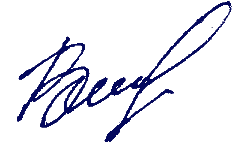 Начальник центра							Е.В. ВикторовОтдел анализа и долгосрочного прогнозирования,тел. 8 (3467) 300-612, 300-629 e-mail: covrisk@admhmao.ruhttp://risk.admhmao.ruПриложение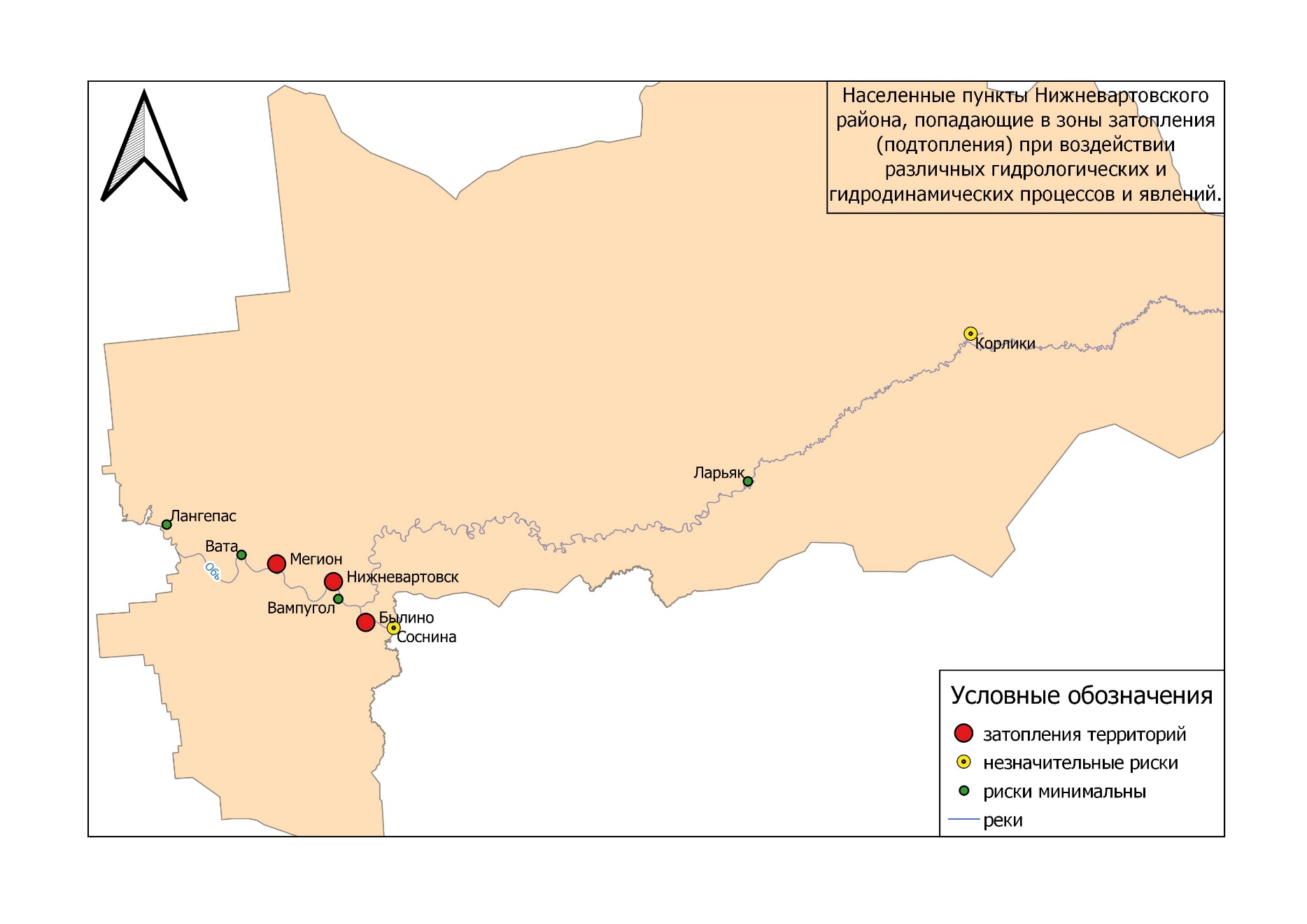 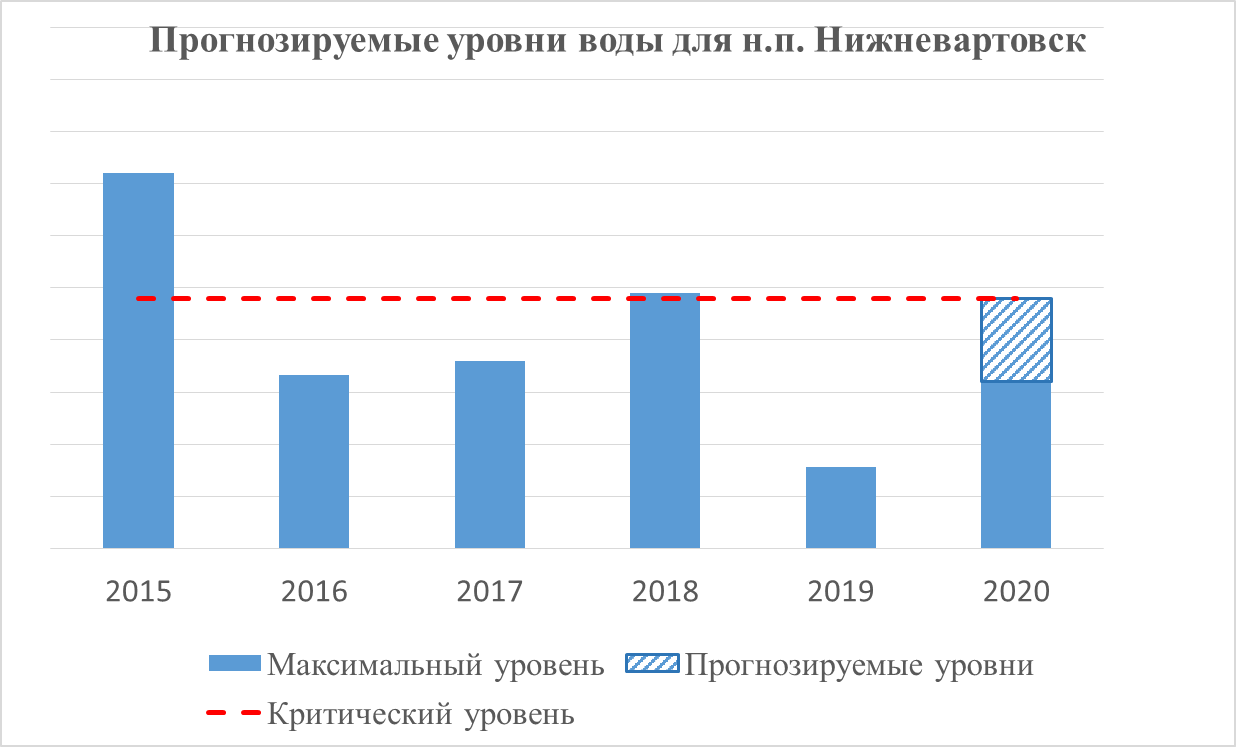 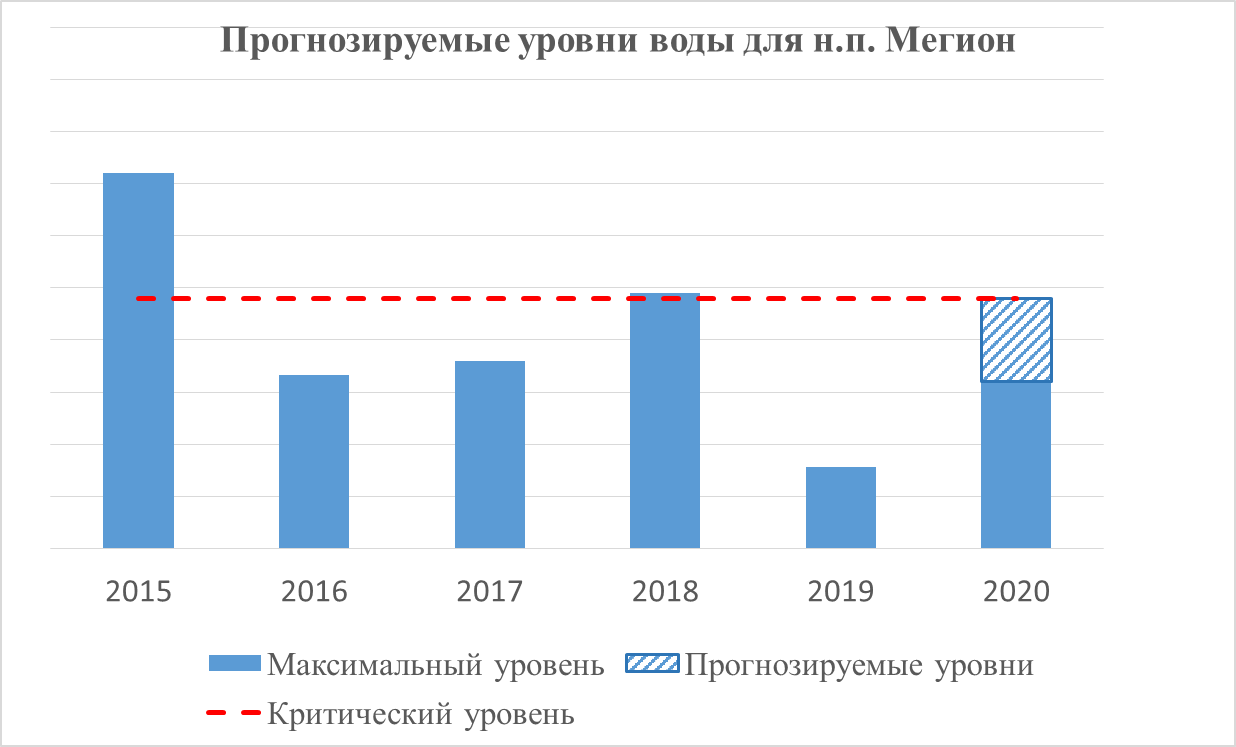 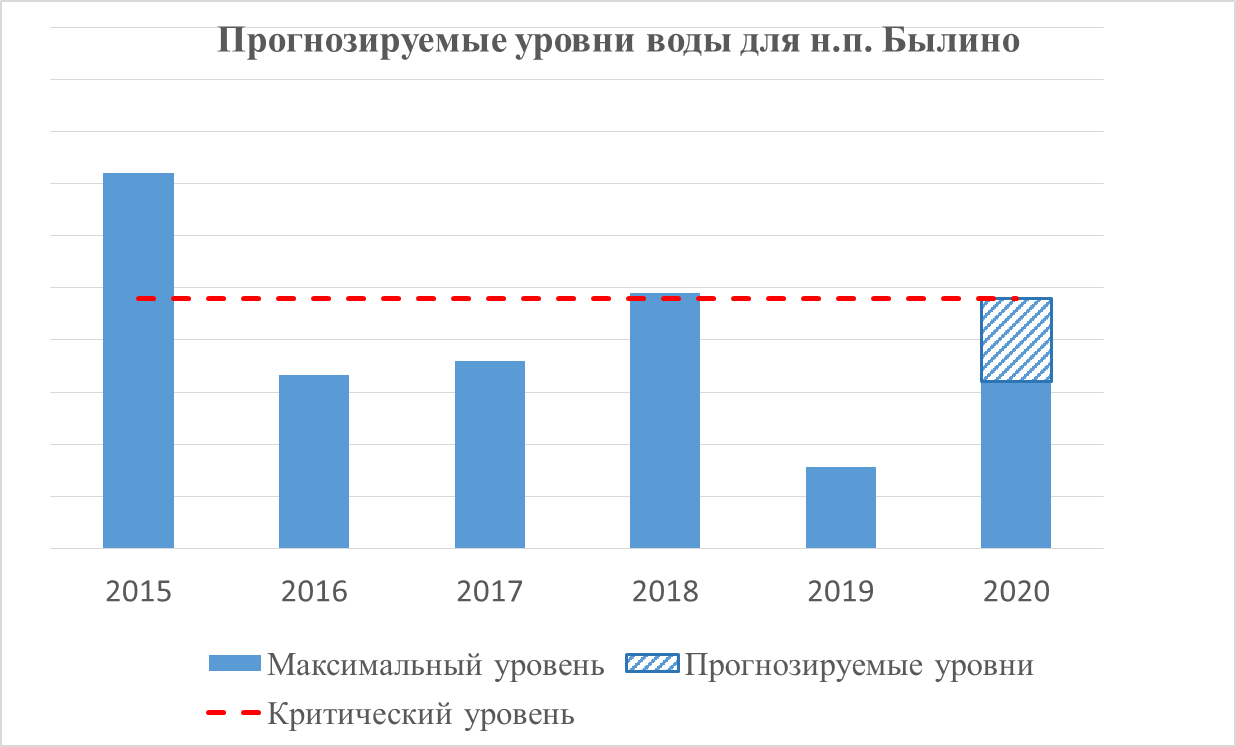 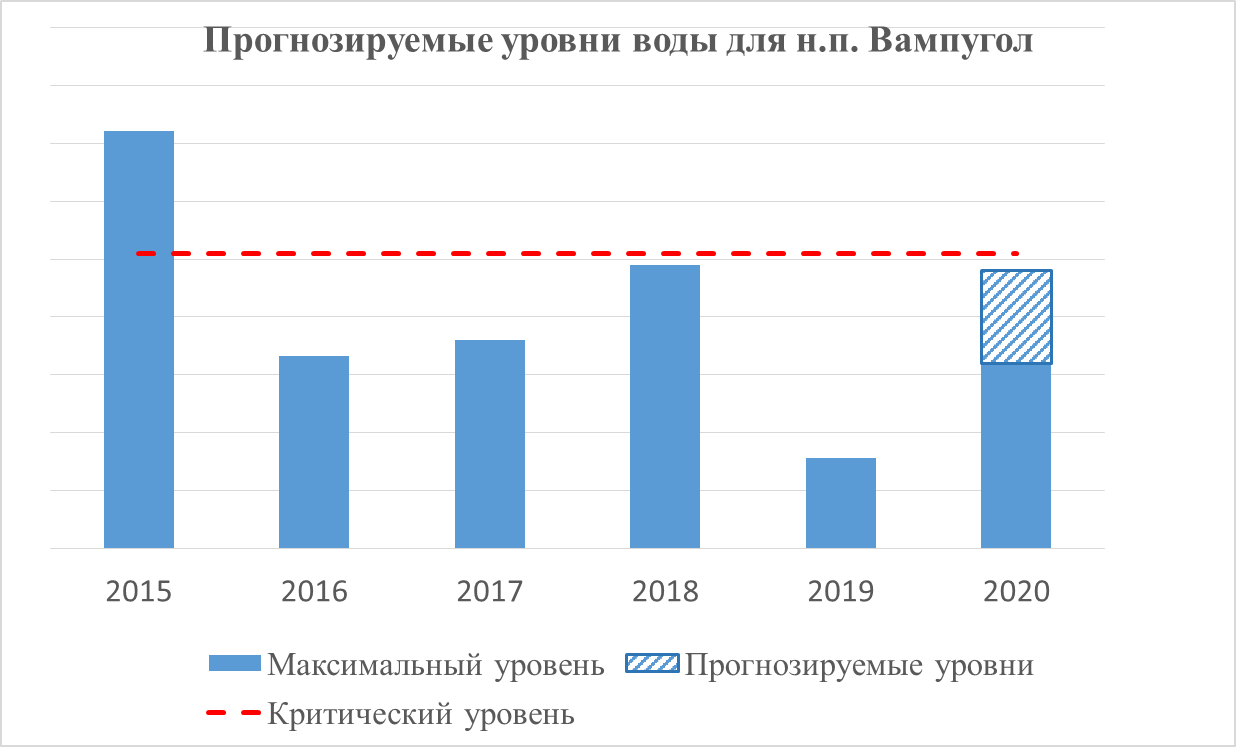 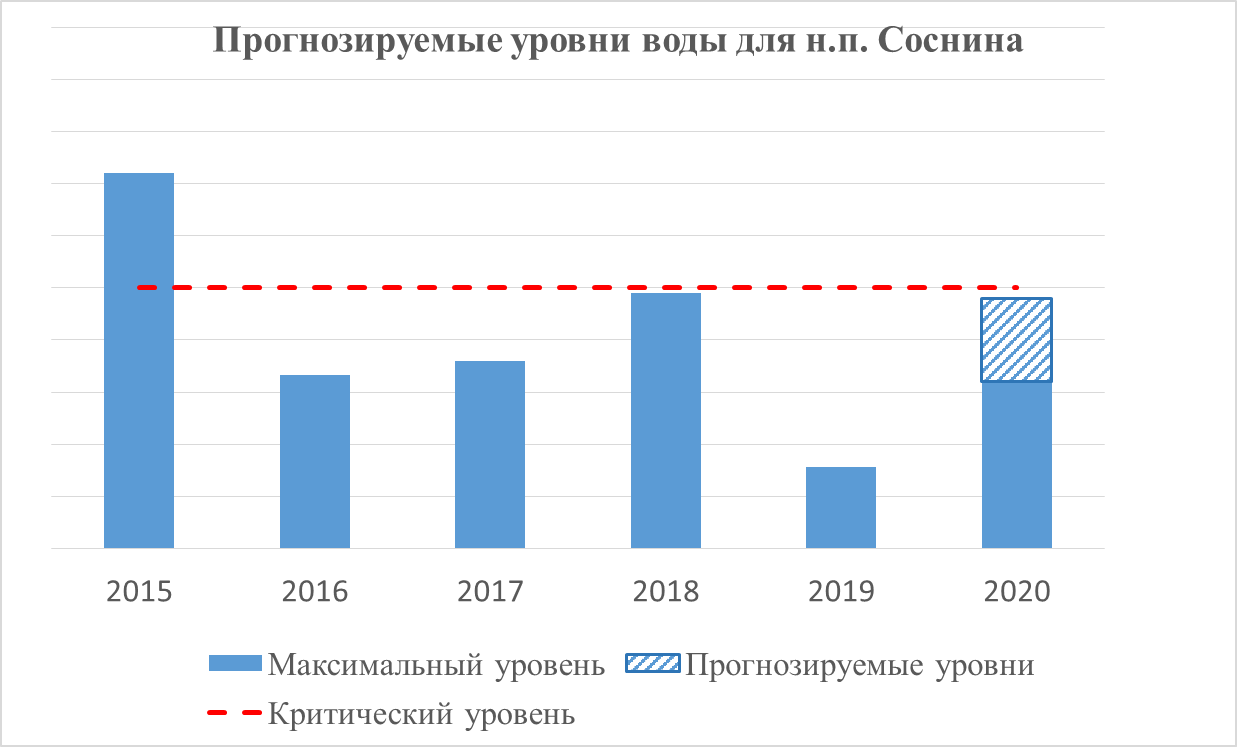 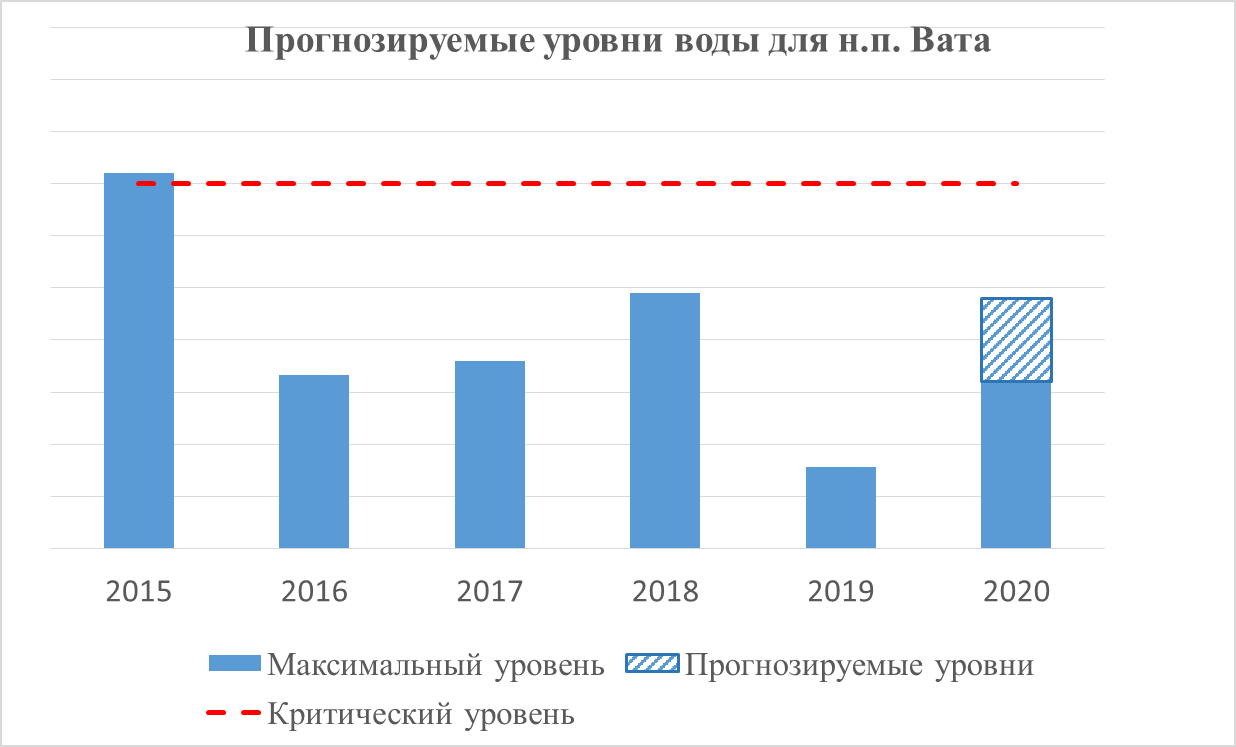 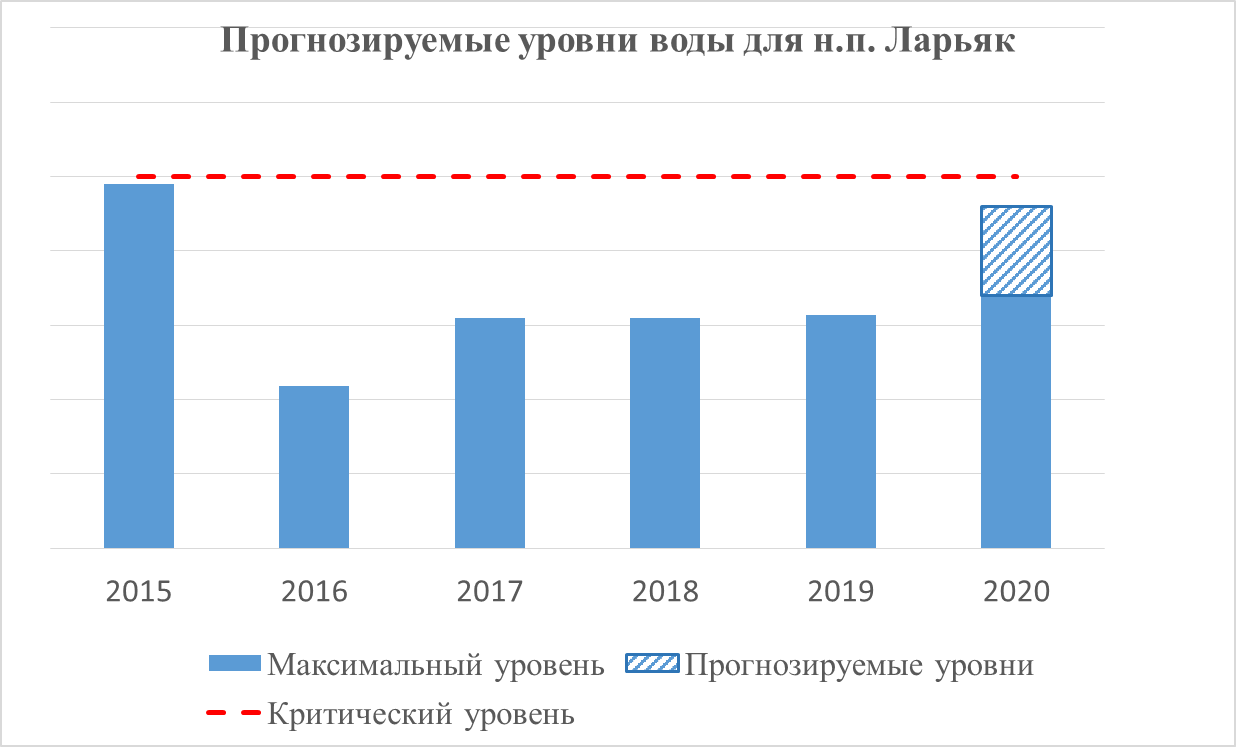 № п/пНаселенные пункты, попадающие в зону затопления (подтопления)*Критический уровень, при котором происходит затопление (подтопление)Риски затопления (подтопления)1ГО Мегион940 (г/п Нижневартовск)Риски затопления территорий (территории СНТ, подъездные пути)2ГО Лангепас550 (г/п Дорстройсервис)Риски минимальны3ГО Нижневартовск940 (г/п Нижневартовск)Риски затопления территорий (территории СНТ, подъездные пути)4с. Былино940 (г/п Нижневартовск)Затопление территорий (земельные участки на ул. Речная, Солнечная; участки дороги по ул. Солнечная)5д. Вампугол955 (г/п Нижневартовск)Риски минимальны6д. Соснина950 (г/п Нижневартовск)Риски незначительны7д. Вата1050 (г/п Нижневартовск)Риски минимальны8д. Ларьяк650 (г/п Ларьяк)Риски минимальны9с. Корлики--Риски незначительны